Контрольная работа (итоговая)6 классI.   Родина ДЖАЗА - … (выбери букву правильного ответа)А) ФранцияБ) РоссияВ) АмерикаГ) ГерманияII.  В основе джаза - … (выбери букву правильного ответа)А) спиричуэл и блюзБ) кантри и фолкВ) поп музыкаГ) народное пениеД) ритм-н-блюзЕ) хип-хопIII.  Назови известных тебе исполнителей джаза (не менее 3-х).IV. Что значит «камерная музыка»? (дать определение)V. Музыкальные иллюстрации Г. Свиридова были написаны к повести «Метель»… (выбери букву правильного ответа)А) С. ЕсенинаБ) А. ПушкинаВ) Л. ТолстогоД) М. ЛермонтоваЕ) И. БунинаЖ) М. ГорькогоVI. Музыкальные иллюстрации Г. Свиридова к повести «Метель» состоят из 7-ми пьес. Допиши названия пьес, которые были пропущены. «Весна и осень»«Пастораль»«Романс»«Военный марш»«Венчание»VII. Что такое «ноктюрн» (выбери букву правильного ответа)А) пьеса, предназначенная для совершенствования техники игры на каком-либо инструментеБ) небольшая фортепианная пьеса, не имеющая определенной формы, написанная в характере импровизации (но не обязательно импровизированная).В) пьеса, предназначенная для ночного музицирования под открытым небом VIII. О каком композиторе идет речь? (выбрать букву правильного ответа из ряда композиторов и написать фамилию композитора)А) Этот композитор был современником И. Баха. Прославился как виртуоз-скрипач, дирижер и педагог. Известно около 450 его произведений. Вершиной творчества стал альбом «Времена года».Б) Польский композитор. Автор знаменитых мазурок, прелюдий и полонезов. Покинул Родину в возрасте 20-и лет. Завещал свое сердце перевезти на Родину. Создал жанр «инструментальной баллады».В) Русский композитор. По образованию – химик. Входил в состав «Могучей кучки». Жемчужиной русской камерной  классики XIX  является его «Квартет №2», который он посвятил своей жене.Г) В переводе его фамилия звучит как «ручей», Композитор эпохи «барокко». Среди его произведений есть «Итальянский концерт», написанный для клавира, хотя в Италии этот композитор не был ни разу.А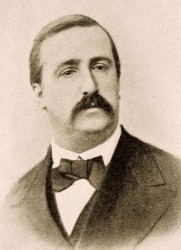 Б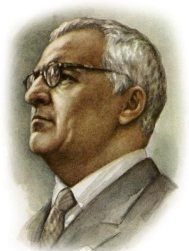  В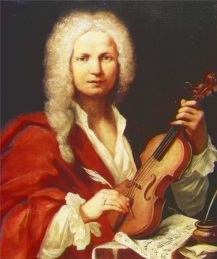 Г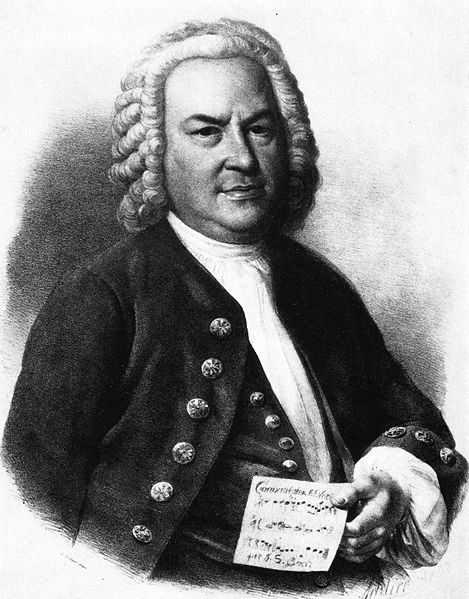 Д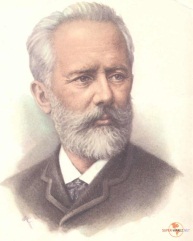 Е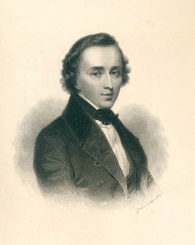 